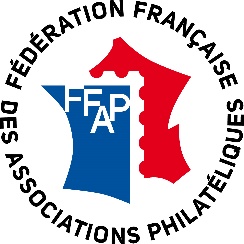 COMMANDE DES COTISATIONSFÉDÉRALES 2024Conformément à l'article F/4-2 des statuts, merci de nous adresser votre commande de vignettes 2024 avant le 31 mars 2024		……… Adultes  X  6.50  Euros = …………... Euros		……... Jeunes    X  2.00  Euros = ……………Euros							TOTAL = ……………EurosLes nouvelles cartes de membre vous seront envoyées automatiquement, au prorata du nombre de vignettes commandéesLa commande est à adresser au Siège de la Fédération 47 Rue de Maubeuge – 75009 ParisJoindre le règlement à la commande par chèque bancaire ou postal à l’ordre de la FFAP Faire un chèque séparé pour l'abonnement à la revue LPFNom de l'association : …………………………………………………………………………N° : ………………………… Région : ………………………………………………………….Coordonnées de la personne à qui doit être adressée cette commande :……………………………………………………………………………………………………..……………………………………………………………………………………………………..……………………………………………………………………………………………………..………………………………………………………………………………………………………